O país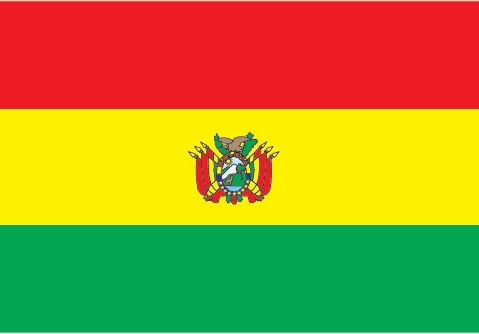 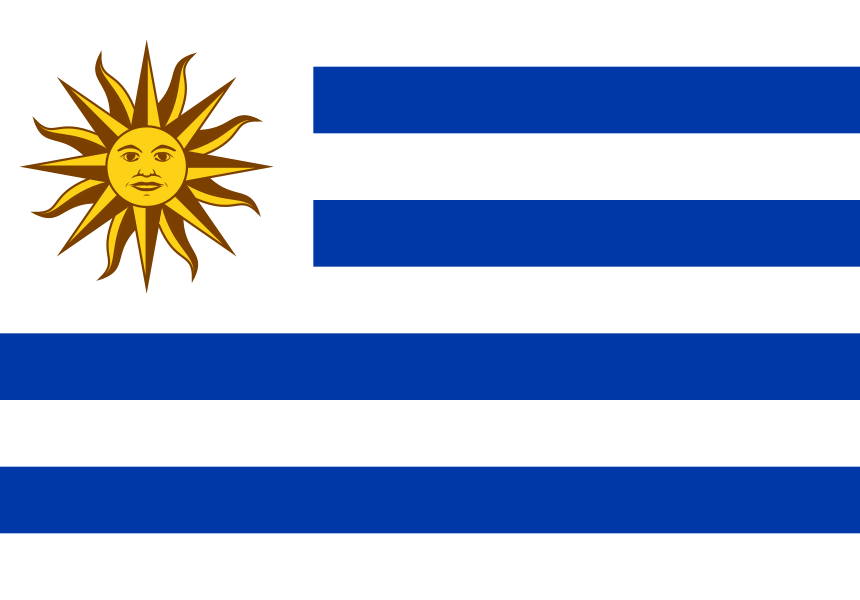 A República Oriental do Uruguai é um país localizado na parte sudeste da América do Sul. A única fronteira terrestre do Uruguai é com o estado brasileiro do Rio Grande do Sul, ao norte, para o oeste encontra-se o rio Uruguai e a sudoes- te situa-se o estuário do rio da Prata. Sua população é de cerca de 3,5 milhões de habitantes. Atualmente, o país é uma república democrática representativa, que segundo a Transparência Internacional é classificado como o país me- nos corrupto da América Latina, além de ser conhecido como o pioneiro em medidas relacionadas com direitos civis e democratização da sociedade. Seus principais par- ceiros comerciais são Argentina e Brasil, e ainda integra a Organização das Nações Unidas (ONU), Mercado Comum do Sul (MERCOSUL), Organização Internacional do Traba- lho (OIT), Organização dos Estados Americanos (OEA).O país e a OEAEm  2016  o mandato do secretário geral da  OEA,  ficou sob as mãos do uruguaio Luis Almagro. No país a OEA apoia a consolidação  da  democracia  e  o  fortalecimento  institucio- nal como tarefas prioritárias, promovendo o sistema demo- crático  e  os  direitos  humanos.  Dentro  desse  marco,   essas ações se reforçam com o auxílio  de outras agências de coo- peração  do  Uruguai.  As  atividades  e  programas  de  maior destaque  da  organização  são:  apoiar  o  governo  uruguaio em  políticas  públicas,  o  desenvolvimento  social  e  geração de empregos produtivos, diversificação, integração e aber- tura comercial, além do desenvolvimento cientifico.Relações com as causas indígenas.De  acordo  com  a  história  oficial  do  Uruguai,  os  índios tornaram-se  extintos  em  1831.  Os  charruas  formaram  a etnia  indígena  predominante  no  Uruguai.  Formados  por um conjunto de povos que habitaram o Uruguai antes da chegada dos primeiros europeus. Embora o país se consi- dere o único da América Latina sem população indígena, grupos  de  ativistas  reivindicam  que  os  povos  originais nunca se extinguiram. O principal deles é o  Conselho da Nação   Charrua   do   Uruguai   (CONACHA),   atualmente composto  por  10  organizações  e  comunidades  de  dife- rentes partes do Uruguai. Entre os seus principais objeti- vos está o reconhecimento da atual população indígena e o aumento da visibilidade da questão, buscando alcançar assim  o  aumento  de  autoidentificação  indígena  no  Uru- guai.  Segundo  o  censo  oficial  de  2011,  cerca  de  160  mil uruguaios  declararam  ter  ascendência  indígena.  Isso  re- presenta quase 5% da população do país.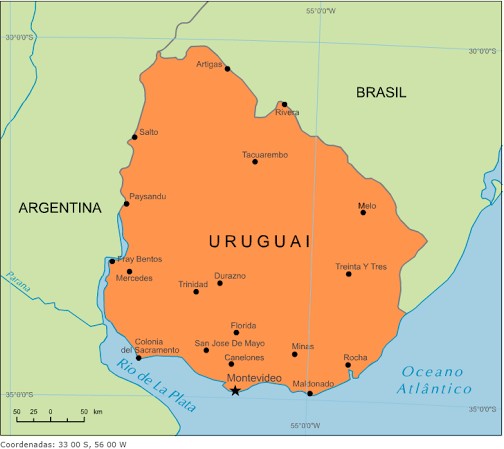 